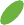 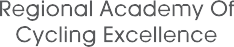 C/-67 Olinda St Quarry Hill. Vic 3551APPLICATION FORM FOR 2023INTRODUCTION Regional Academy of Cycling Excellence, or RACE for short. RACE is a not for profit organisation whose focus is to foster talent from the age of 15 years and encourage “Life Balance and Skills” amongst male and female cyclists in the development stage of their cycling careers. RACE assists by working beside your personal coach to help the development of young cyclists both on and off the bike, providing guidance in managing the balance of athletic endeavour and all other facets of life, and encouraging its athletes to participate in the wider community. RACE also aims to provide pathways to the National Road Series and enlighten its athletes as to what being a member of a team involves. Our Board members and committee are passionate about cycling. In our first 12 months we saw the team coached by people of the calibre of Tim Decker (Men’s National Track Endurance Coach) and this desire for our riders to continually be exposed to people of that stature continues. RACE believes in the benefits of good partnerships such as the existing arrangements with Bendigo South-East College Athlete Development program. RACE has established itself as part of the landscape of regional Victorian cycling, ensuring that all - the Board, coaches, riders and their families will “Be the best they can be”. The Race board and staff would like to invite all riders, old and new, to a new season of racing and wish everyone a successful campaign in 2021. R.A.C.E. TEAM OBJECTIVES:RACE’s team objective is to prepare riders for selection into a National Road Series team (NRS). Our riders learning the unwritten rules and etiquette of NRS team expectations and team dynamics is essential if they are to graduate to the next level. A guest ride for a NRS team is a test that many fail not by how hard they push on the pedals but for poor communication skills and understanding of how a team works on and off the bike. Education on this topic is an invaluable service RACE offers its athletes. THE 2023 SEASON Team Goals: At the start of the season RACE and its athletes will plan its event schedule, taking into account not only rider development but also the potential to provide exposure for current sponsors and the potential to attract additional sponsorship deals. Rider Induction All current and prospective RACE team members and their families will be contacted by the Board early in the year to discuss the year’s program for RACE and, the individual’s aims and objectives. When the athletes and their families have committed to RACE for the year, they will be required to enter into a Rider’s Agreement Team LaunchThe RACE Team launch is an annual event for the sponsors, riders, staff and board members to formally be introduced. At this event photos and social media and public relations are appropriate. The Team Launch usually takes place on the weekend of the Bendigo International Madison. Given the Madison has been cancelled in prior years, RACE still aims to launch on the Saturday morning of the long weekend in March.Team Camp/Information SessionsIn some years RACE runs a camp/weekend of events where riders and their families can come together and build skills. During COVID, this has reverted to information sessions throughout the year to teach skills right through from race preparation to recovery and other topics that will build riders’ skills both on and off the bike.NOTE: Both the team launch and team camp will be subject to COVID restrictions.Team Tiers2023 will again see the implementation of a tiered structure. This is to better help our riders achieve their goals and not put unneeded pressure on a rider to race and train out of their depth or time frame.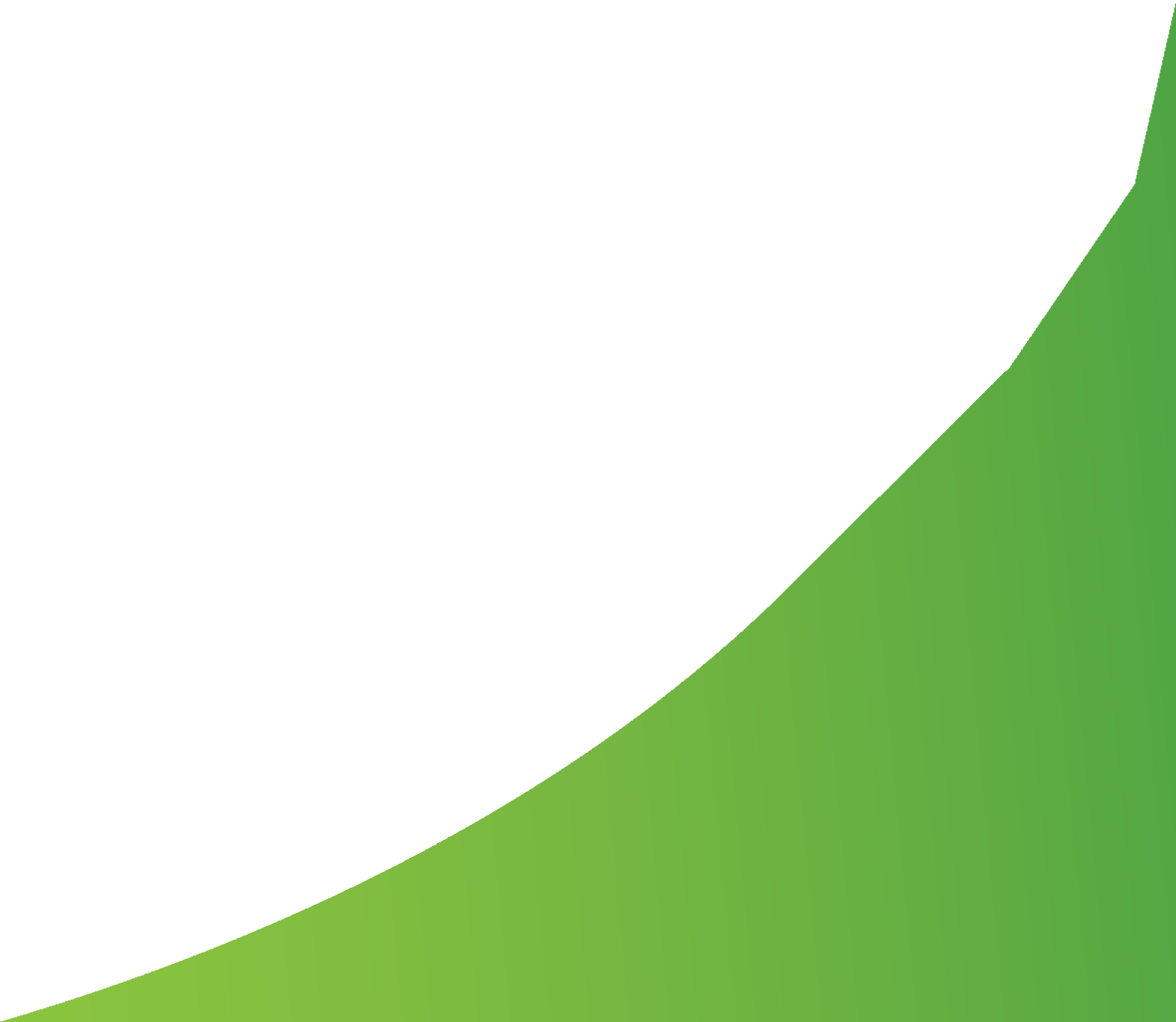 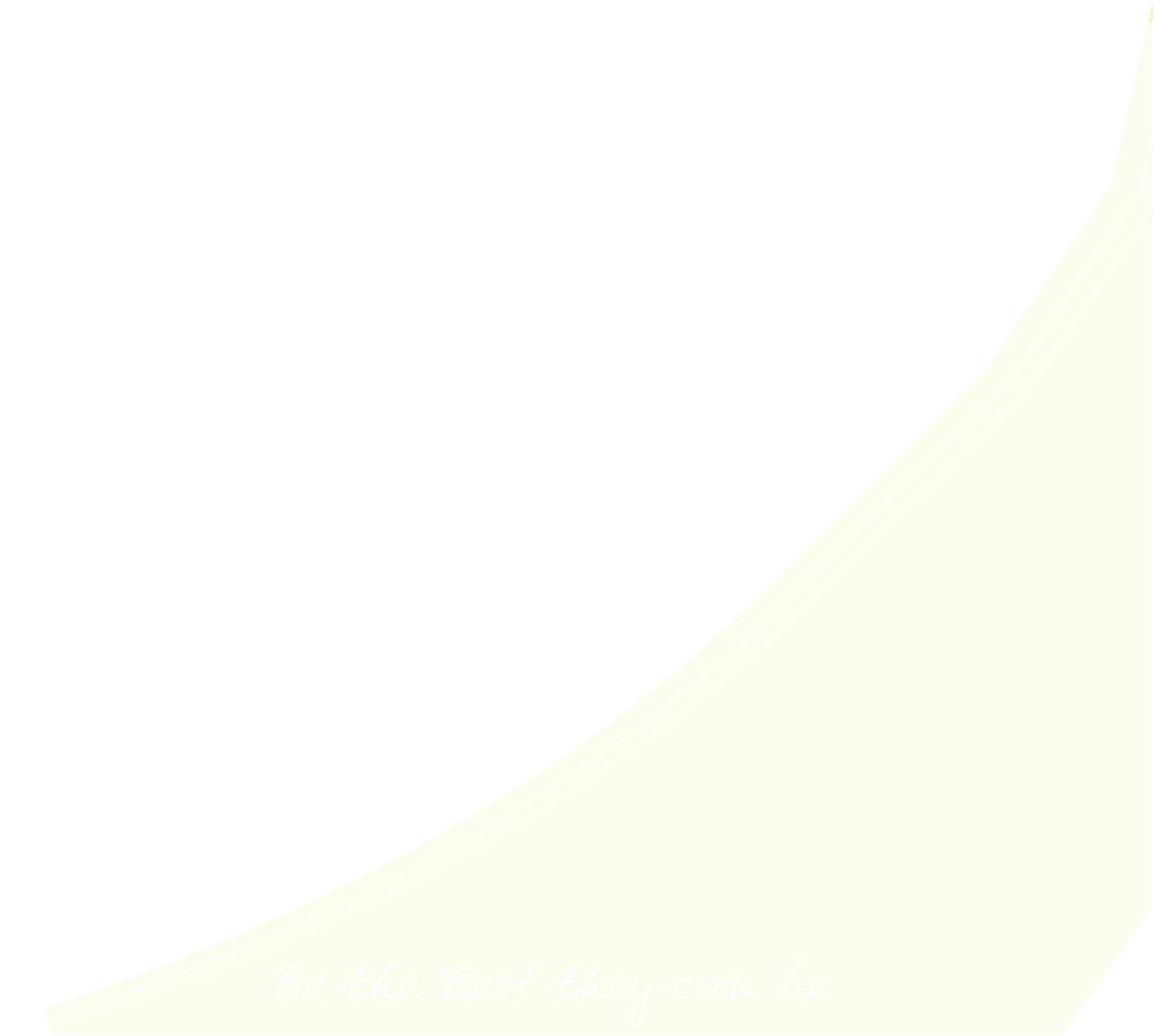 Tier 3 Will be the club rider.Tier 2Will be a rider that can race in combines and major regional opens/state title. Tier 2 will also take in seasonal riders.Tier 1This will be riders capable of racing major events like VRS, NRS, National titles and Big Crit series.These can be nominated by the rider but the board will have the final sign off on the tier that best suits them after a meeting with the rider and parent or coach.Please lodge your application by email to: ken@navos.com.au by end Nov RIDER DETAILS – 2023RIDER ACHIEVEMENTSName:Address:Date of Birth:Phone:Email: Coach:License No:Category Emergency Contact:Relationship:Emergency Contact Phone:Parent’s name and phone (if different to emergency contact   Parent’s email address:Rider Preference Tier 3Tier 2Tier 1YearRaceResult